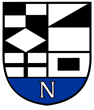 NERINGOS SAVIVALDYBĖS MERASPOTVARKISDĖL NERINGOS SAVIVALDYBĖS TARYBOS POSĖDŽIO NR. 6 SUŠAUKIMO IR KLAUSIMŲ TEIKIMO SVARSTYMUI2021 m. birželio 14 d. Nr. V10-31NeringaVadovaudamasis Lietuvos Respublikos vietos savivaldos įstatymo 13 straipsnio 111 dalimi, 20 straipsnio 2 dalies 1 punktu ir 8 dalimi, atsižvelgdamas į 2021 m. gegužės 14 d. Neringos savivaldybės mero potvarkį Nr. V12-10 „Dėl mero Dariaus Jasaičio dalies kasmetinių atostogų“:Šaukiu 2021 m. birželio 23 d. 10.00 val. Neringos savivaldybės tarybos posėdį Nr. 6. Posėdis vyks nuotoliniu būdu realiuoju laiku elektroninių ryšių priemonėmis.Teikiu svarstyti 2021 m. birželio 23 d. Neringos savivaldybės tarybos posėdyje šiuos klausimus:	2.1. Dėl 2021 m. birželio 23 d. Neringos savivaldybės tarybos posėdžio Nr. 6 darbotvarkės patvirtinimo (Darius Jasaitis);	2.2. Dėl Neringos miesto garbės piliečio vardo suteikimo (Darius Jasaitis, Elena Tarvainienė);	2.3. Dėl keleivių vežimo reguliaraus vietinio (priemiestinio, miesto) susisiekimo maršrutais bilietų kainų patvirtinimo (Medūnė Marija Šveikauskienė);	2.4. Dėl Neringos savivaldybės tarybos 2021 m. vasario 25 d. sprendimo Nr. T1-34 „Dėl Neringos savivaldybės 2021 metų biudžeto patvirtinimo“ pakeitimo (Janina Kobozeva);	2.5. Dėl Neringos savivaldybės vietinės rinkliavos už komunalinių atliekų surinkimą iš atliekų turėtojų ir atliekų tvarkymą lengvatos taikymo D. Ch. (Renata Jakienė);	2.6. Dėl Neringos savivaldybės tarybos 2016 m. balandžio 21 d. sprendimo Nr. T1-92 „Dėl vietinės rinkliavos už leidimą įvažiuoti mechaninėmis transporto priemonėmis į valstybės saugomą Neringos savivaldybės administruojamą teritoriją nustatymo“ pakeitimo (Kristina Jasaitienė);	2.7. Dėl Neringos socialinių paslaugų centro didžiausio leistino pareigybių skaičiaus nustatymo (Audronė Tribulaitė);	2.8. Dėl Neringos socialinių paslaugų centro teikiamų atlygintinų paslaugų kainų nustatymo (Audronė Tribulaitė);	2.9. Dėl Neringos savivaldybės tarybos 2016 m. gruodžio 22 d. sprendimo Nr. T1-261 „Dėl Viešosios įstaigos Neringos pirminės sveikatos priežiūros centro stebėtojų tarybos sudarymo“ pakeitimo (Jovita Beržinė);	2.10. Dėl Viešosios įstaigos Neringos pirminės sveikatos priežiūros centro stebėtojų tarybos darbo reglamento patvirtinimo (Jovita Beržinė);	2.11. Dėl turto perėmimo savivaldybės nuosavybėn ir jo perdavimo valdyti, naudoti ir disponuoti juo patikėjimo teise (Aina Kisielienė);	2.12. Dėl turto perėmimo savivaldybės nuosavybėn ir jo perdavimo valdyti, naudoti ir disponuoti patikėjimo teise (Aina Kisielienė);	2.13. Dėl savivaldybės turto perdavimo panaudos pagrindais Migracijos departamentui prie Lietuvos Respublikos vidaus reikalų ministerijos (Aina Kisielienė);	2.14. Dėl savivaldybės būsto pardavimo (Aina Kisielienė);	2.15. Dėl Neringos savivaldybės tarybos 2019 m. gegužės 8 d. sprendimo Nr. T1-75 „Dėl Neringos savivaldybės Antikorupcijos komisijos sudarymo“ pakeitimo (Ignė Kriščiūnaitė);	2.16. Dėl Neringos savivaldybės tarybos 2019 m. gegužės 30 d. sprendimo Nr. T1-104 „Dėl vietinės rinkliavos už naudojimąsi Neringos savivaldybės tarybos nustatytomis vietomis automobiliams statyti“ pakeitimo (Rūta Šmigelskienė);	2.17. Protokolinis nutarimas „Dėl statinių griovimo Neringoje pasekmių ir žalos atlyginimo“ (Darius Jasaitis).Savivaldybės mero pavaduotojas,	Narūnas Lendraitispavaduojantis savivaldybės merąIgnė Kriščiūnaitė2021-06-14